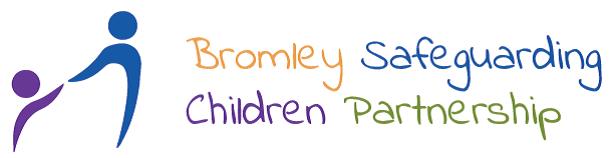 BSCP Training Calendar 2024 For full details of our courses see the BSCP Training Brochure 2023-24 which can be found at  http://www.bromleysafeguarding.org/articles.php?id=613KEY:Courses shaded in ORANGE are free to all and are commissioned by the London Safeguarding Children Partnership.  Please click on the hyperlink for each course you wish to attend. Most are booked on Eventbrite. BSCP does not oversee these courses.Courses shaded in LILAC are free to all. To book training please scan the following QR code or click on the Location to take you to the Eventbrite website.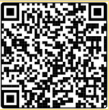 Courses shaded in GREEN are free to all, but the non-attendance fee still applies.              Courses shaded in BLUE are for school DSL and DDSLs and charges apply.Courses shaded in WHITE are BSCP commissioned courses and charges apply to some. No show/late attendance applies to all1.  Book these on EVOLVE as detailed below or, if you have any problems booking on the system, please contact Learning&DevelopmentforC&YPS@bromley.gov.uk.Courses shaded in RED are commissioned by YGAM and are free to all. To book training please click on the Location to take you to the YGAM website. Once you are ready to book onto a course shaded white, green or blue, please log into our online booking site called Evolve.  Partners need to register for a free account the first time they use the Evolve Learning Management System, www.evolve.bromley.gov.uk  It is very simple.  Further details can be found in our Training Brochure.Online BSCP Training Courses – Me Learning¹Safeguarding Children E-Learning courses are still available throughout the year via; https://bromley.melearning.university/course_centre ¹ We are moving to a new LMS, please complete training by 31/03/2024 and contact Learning&DevelopmentforA&CS@bromley.gov.uk if you need helpSee our webpage for details of our online courses and how to sign up.  These courses are provided free to the entire Bromley children’s workforce.http://www.bromleysafeguarding.org/articles.php?id=642Liquid LogicFor access to the latest training offers, user guides and e-learning modules, support information can be accessed via https://bromley.sharepoint.com/sites/Pub-LiquidLogic/SitePages/Children-Social-Care-Liquid-Logic-User-Guides.aspx Safer Recruitment TrainingProvided outside the BSCP Training programme by Liberata (charges apply)Contact: SchoolServices.Training@liberata.comEarly Years Training Contact: eytraining@bromley.gov.uk Bromley Safeguarding Children’s Partnership www.bromleysafeguarding.orgBromley Safeguarding Adults Board www.bromleysafeguardingadults.org BSCP Training Calendar 2025 For full details of our courses see the BSCP Training Brochure 2023-24 which can be found at  http://www.bromleysafeguarding.org/articles.php?id=613April 2024April 2024April 2024April 2024April 2024Course NameDateTimeProviderLocation Overview of Spiritual and Ritual Abuse including accusations of witchcraft23rd10:00 – 11:30Jordan AlexanderOnline - Microsoft Virtual Events Powered by Teams Young people’s gaming and gambling harm prevention - Healthcare23rd15:00 – 17:00YGAMOnline Overview of Hidden Harm and harmful traditional practices26th10:00 – 11:00Bal HowardOnline – Microsoft Virtual Events Powered by Teams Early Intervention and Family Support Session 29th 13:00 – 15:30EIFSOnline https://www.eventbrite.co.uk/e/745469347887?aff=oddtdtcreatorKeeping Our Kids & Young People Safe Online Workshop30th10:00 – 13:00Gabriella Russo Online – Microsoft Virtual Events Powered by Teams May 2024May 2024May 2024May 2024May 2024June 2024June 2024June 2024June 2024June 2024July 2024July 2024July 2024July 2024July 2024August 2024August 2024August 2024August 2024August 2024September 2024September 2024September 2024September 2024September 2024October 2024October 2024October 2024October 2024October 2024November 2024 November 2024 November 2024 November 2024 November 2024 Working with Complexity and Risk and How to Engage All Families4th 09:30 – 16:30Rahana HussainCivic Centre Private Fostering5th10:00 – 12:00Joseph KumbaareMS Teams DASH Risk Assessment Training14th09:30 – 11:30BCWACR2 Civic Centre Reducing Parental Conflict Training21st   09:30 – 14:00 EIFS/Magdalena Dziedzina 9th Floor, Central Library Domestic Abuse Intermediate21st 09:30 – 13:30BCWACR6 Civic Centre Modern Day Slavery & Human Trafficking22nd 09:30 – 16:30Seamus DohertyOnline December 2024December 2024December 2024December 2024December 2024Managing Allegations 4th 10:00 – 12:00LBB LADOOnline Group 4/5 Safeguarding Children – A Multi-Agency Approach5th 09:30 – 16:30Rahana HussainOnline January 2025January 2025January 2025January 2025January 2025Course NameDateTimeProviderWhere Effective practice in working with families where children and Young People are living with complex neglect15th  09:30 – 16:30 Rahana HussainOnline Private Fostering – LUNCH & LEARN15th12:30 – 13:00Joseph KumbaareMS Teams Group 3 Safeguarding Children – A Shared Responsibility17th  09:30 – 16:30Rahana Hussain Civic CentreDomestic Abuse Effects on Children21st 09:30 – 13:30BCWACR6 Civic CentreDomestic Abuse & Coercive Control23rd 09:30 – 13:30 BCWACR6 Civic Centre February 2025February 2025February 2025February 2025February 2025March 2025March 2025March 2025March 2025March 2025April 2025April 2025April 2025April 2025April 2025May 2025 May 2025 May 2025 May 2025 May 2025 June 2025June 2025June 2025June 2025June 2025